NAME:      EMAIL:      ORGANIZATION/AGENCY:      ADDRESS:      CITY/STATE:      ZIP:      (V/VP/TEXT) PHONE NUMBER:      (V/VP/TEXT) PHONE NUMBER:      EMERGENCY CONTACT:      RELATION:      (V/VP/TEXT) PHONE NUMBER:      I CAN WORK THE ENTIRE CONFERENCE: NO YES ADDITIONAL COMMENTS:      CERTIFICATION/EXPERIENCEPLEASE LIST RID/NAD CERTIFICATION (S):      IF NOT CERTIFIED, PLEASE LIST QUALIFICATION(S):      HAVE YOU TAKEN THE SLPI? IF YES, WHAT LEVEL?      DO YOU HAVE PREVIOUS CONFERENCE EXPERIENCE?    YES NO	IF YES, HOW MANY YEARS?      DO YOU HAVE EXPERIENCE WITH DEAF-BLIND INTERPRETING?  YES       NOIF YES, HOW MANY YEARS?      PLEASE DESCRIBE DEAF-BLIND INTERPRETERING EXPERIENCE:      I AM EXPERIENCED AND COMFORTABLE IN THE FOLLOWING SETTINGS: (Please Check ALL that apply…) Deaf Interpreter/Hearing Interpreter Teaming Distance Deaf-Blind Interpreting  Close Vision Deaf-Blind Interpreting Platform Interpreting Voice Interpreting Tactile Deaf-Blind Interpreting Oral Interpreting Pro Tactile Haptics SSP ServicesPROFESSIONAL REFERENCES:NAME/Affiliation:      (V/VP/TEXT) Phone Number:      EMAIL:      NAME/Affiliation:      (V/VP/TEXT) Phone Number:      EMAIL:      NAME/ Affiliation:      (V/VP/TEXT) Phone Number:      EMAIL:      PLEASE ENCLOSE: Resume Copy of RID/NAD Certification Other relevant documentation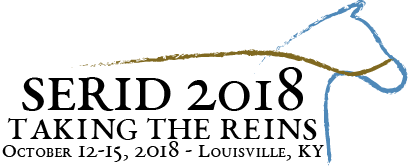 